SREDA_rešitveMAT – Še o računskih operacijah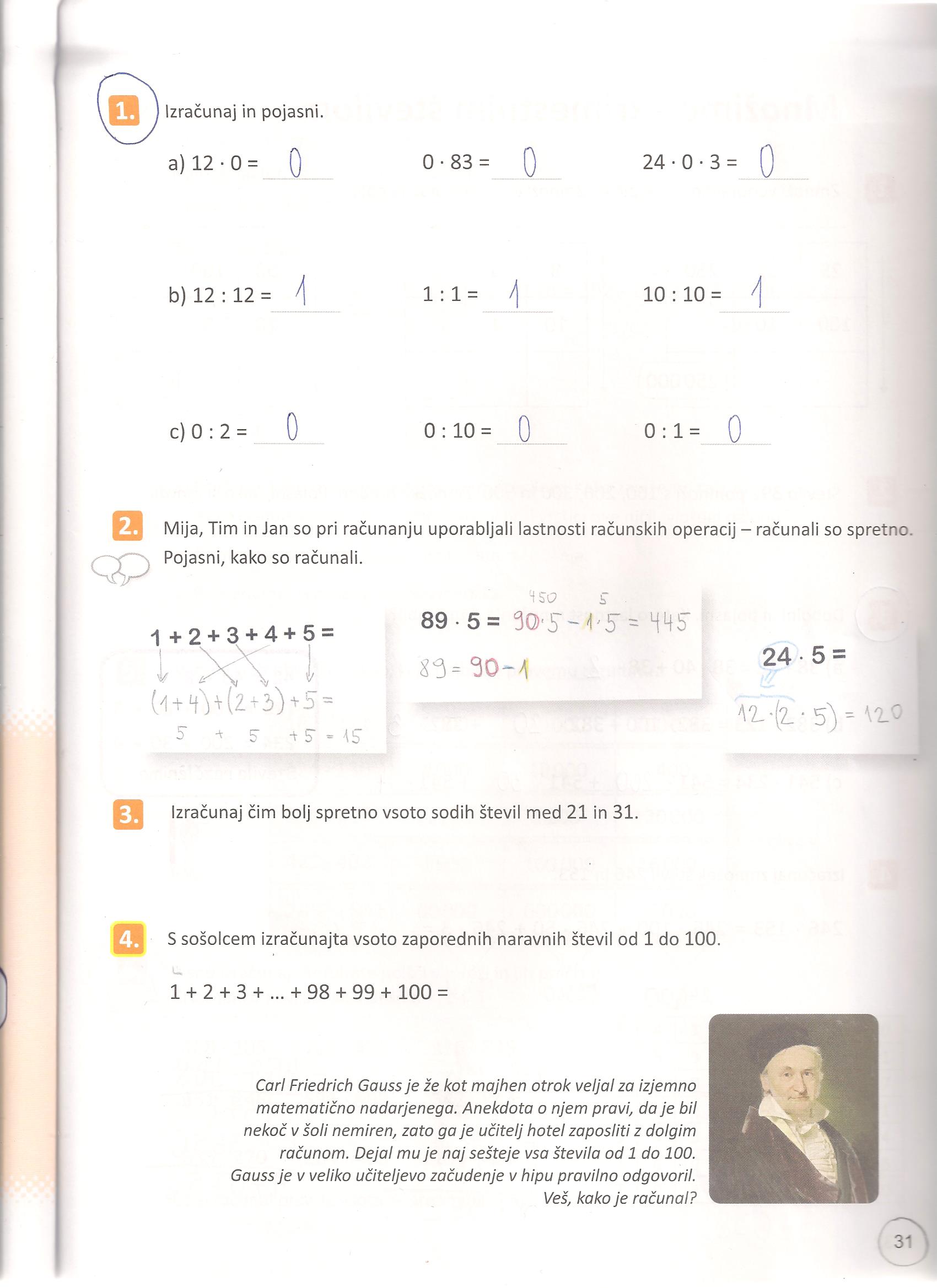 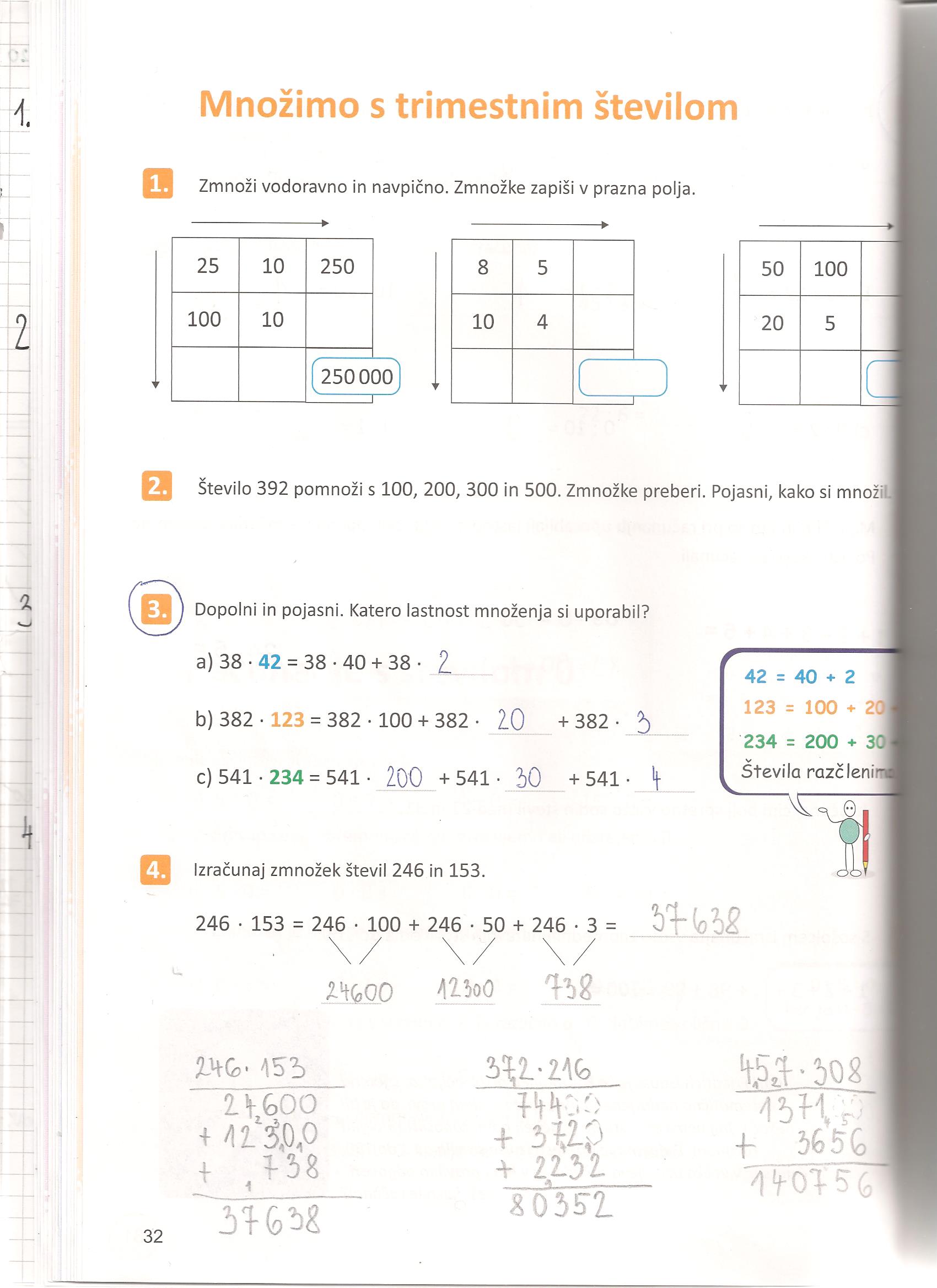 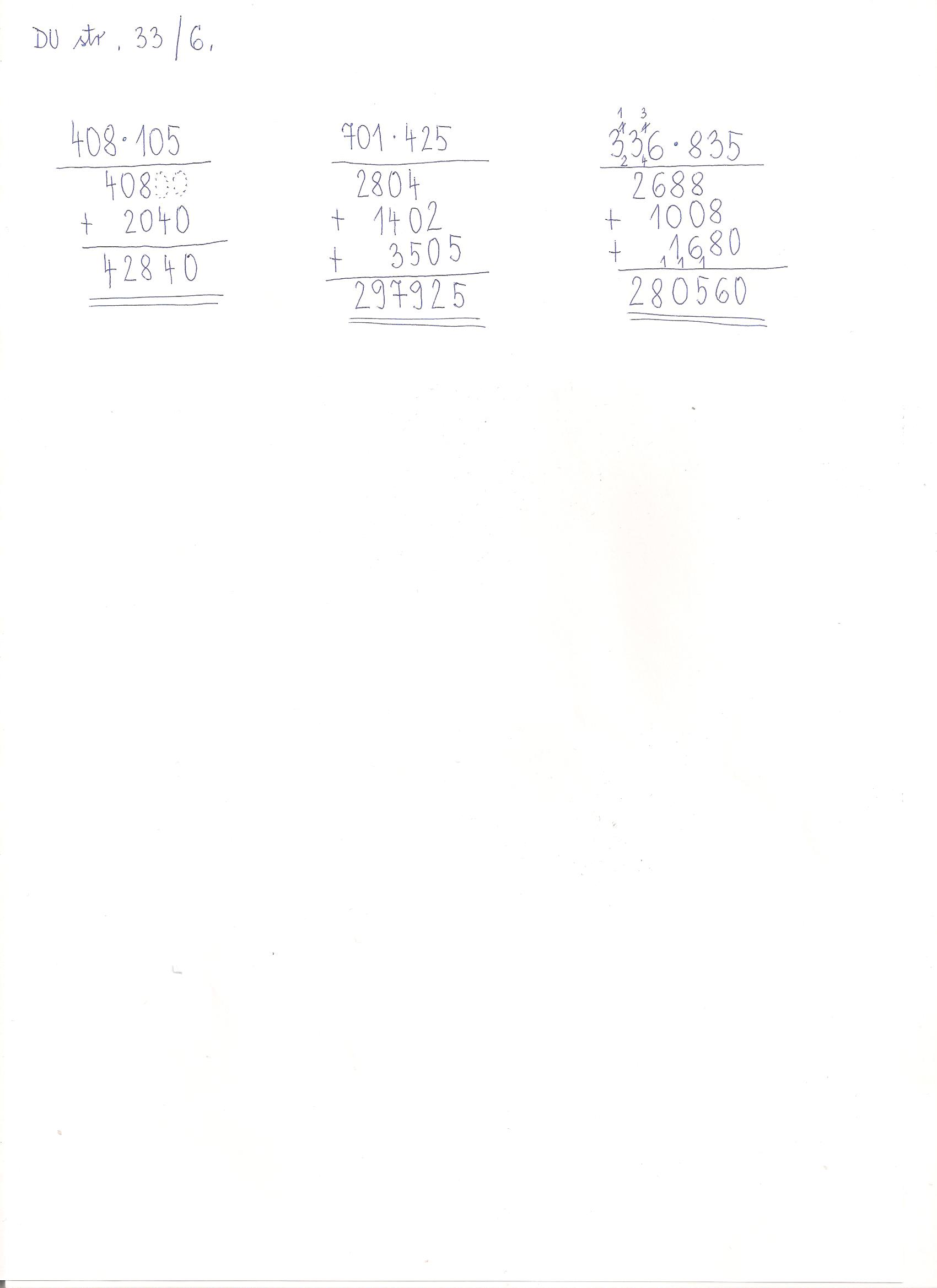 